«Здравствуй, Зимушка — зима»Зима – прекрасная пора!  Природа напоминает чарующую сказку. Поля и луга окутаны пушистым покрывалом, а деревья одеты, словно в кружевные платья. Дома утопают в высоких сугробах, крыши домов покрыты голубыми шапками снега. Зимой можно кататься с горки и на лыжах, санках и играть в снежки, лепить снежную Бабу, строить снежную баррикаду.Так в детском саду  «Сибирячок»  корпус №3 в подготовительной   группе «Звёздочки» прошло зимнее развлечение  «Здравствуй, Зимушка — зима»Дети рассказывали «признаки зимы» по мнемосхемам,  беседовали о зимних месяцах, о зимних видах спорта. Играли в словесную игру: «Какая погода может быть зимой?», «Назови ласково», «Найди лишнее слово».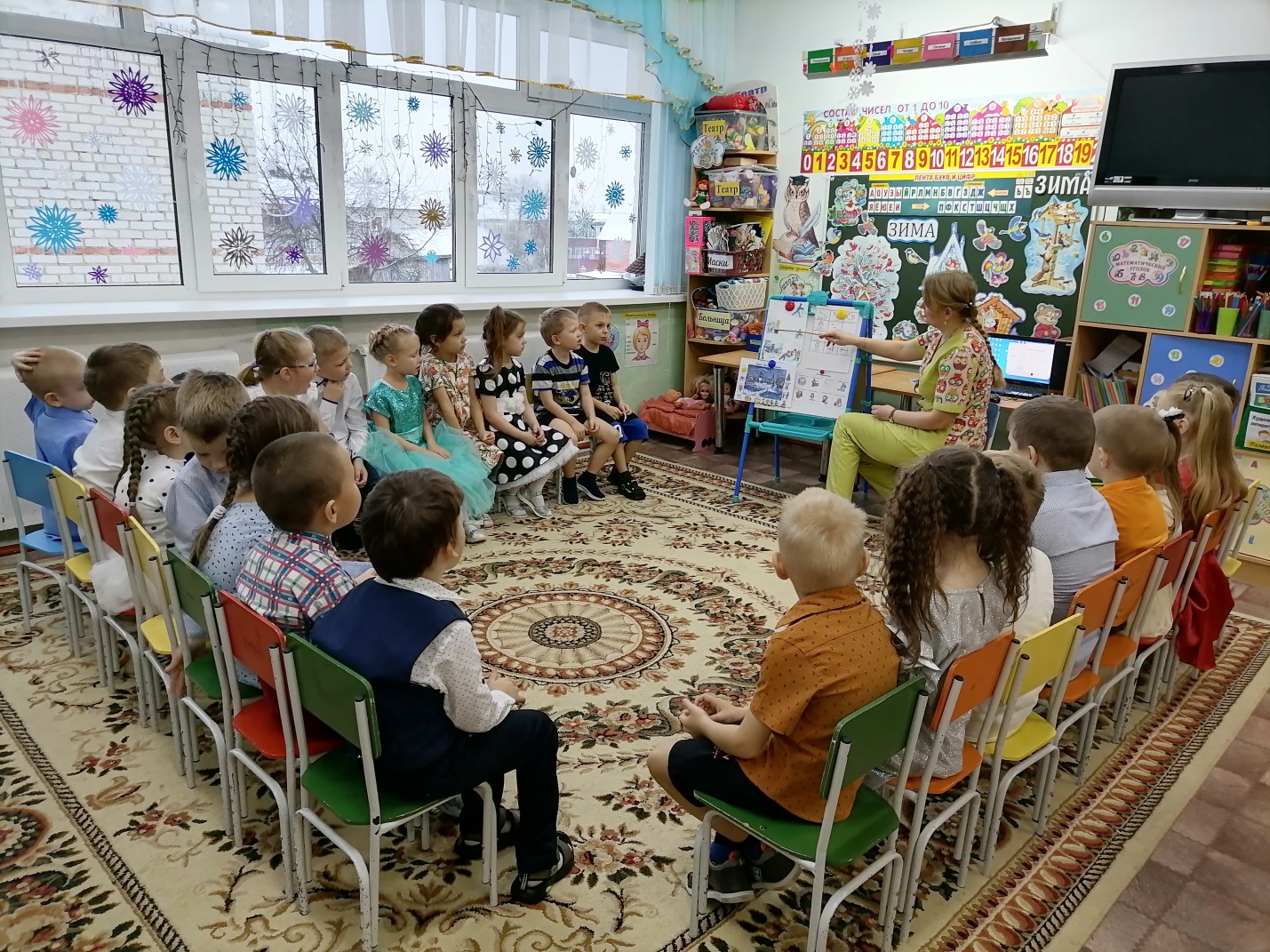 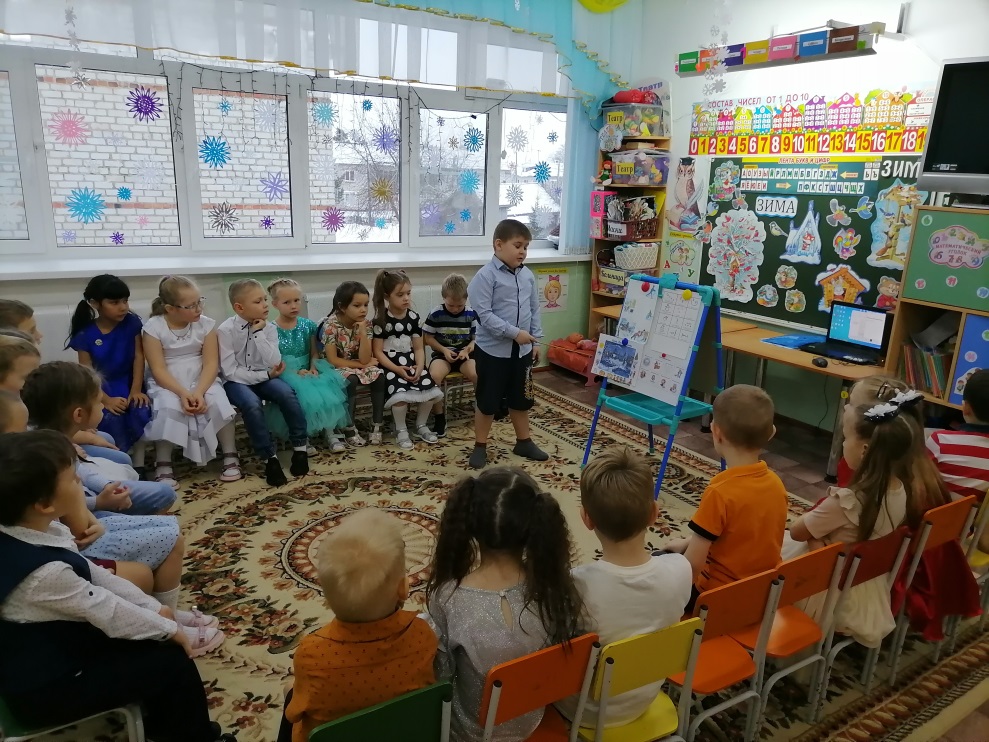 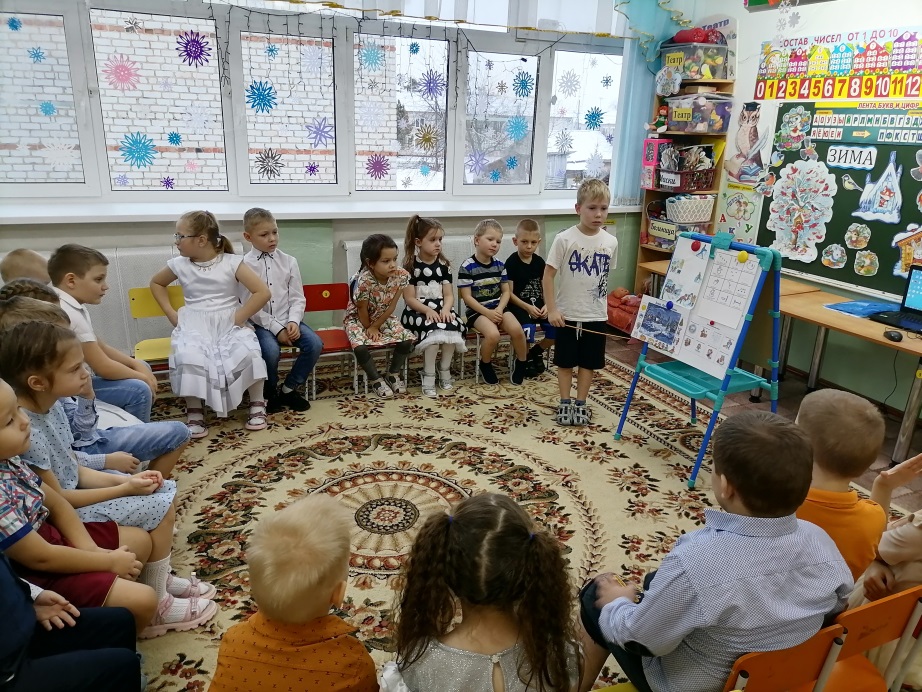 Инсценировали сказку «Как воробей тёплый угол искал» Э.Ю. Шим.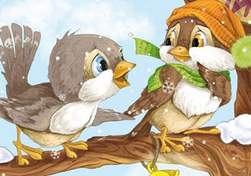 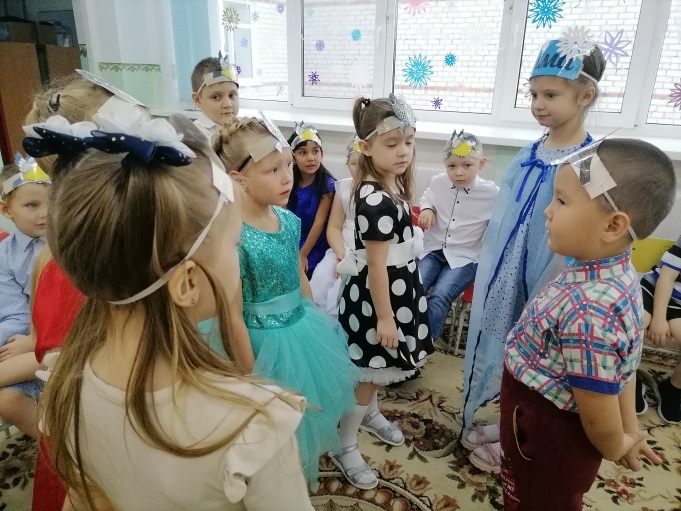 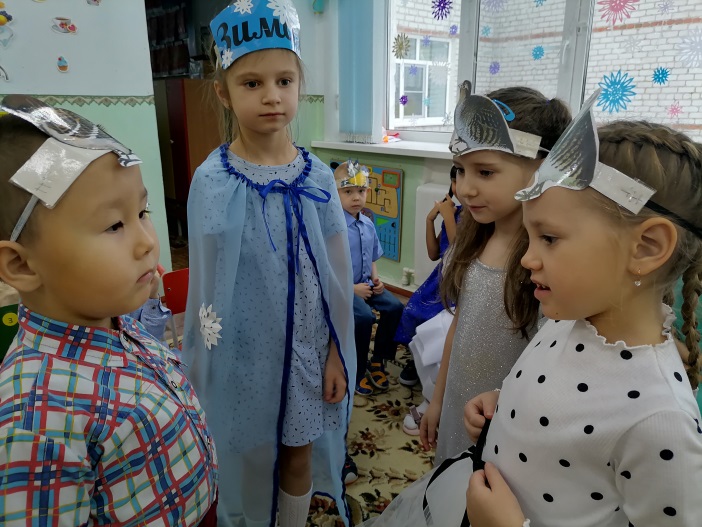 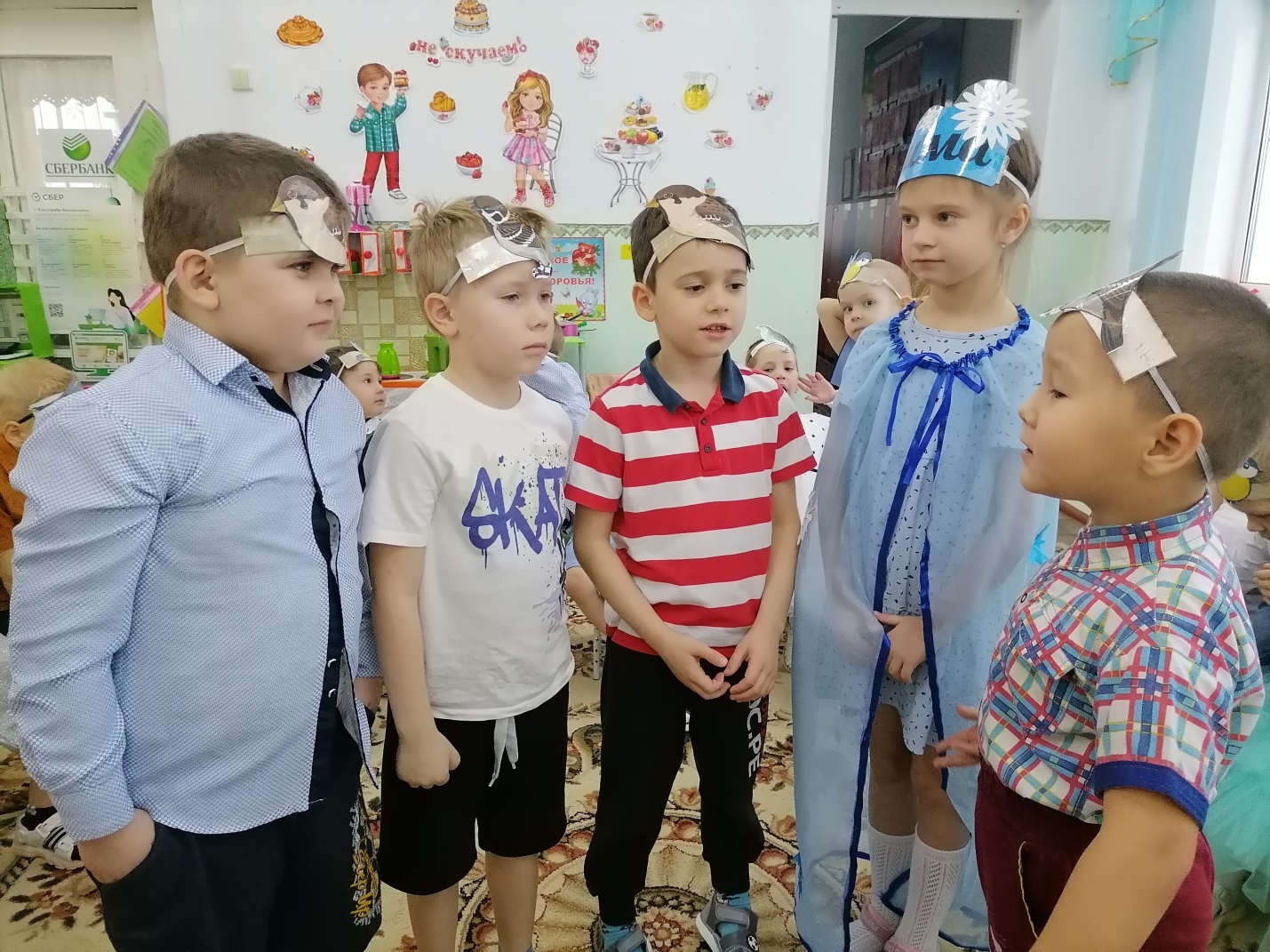 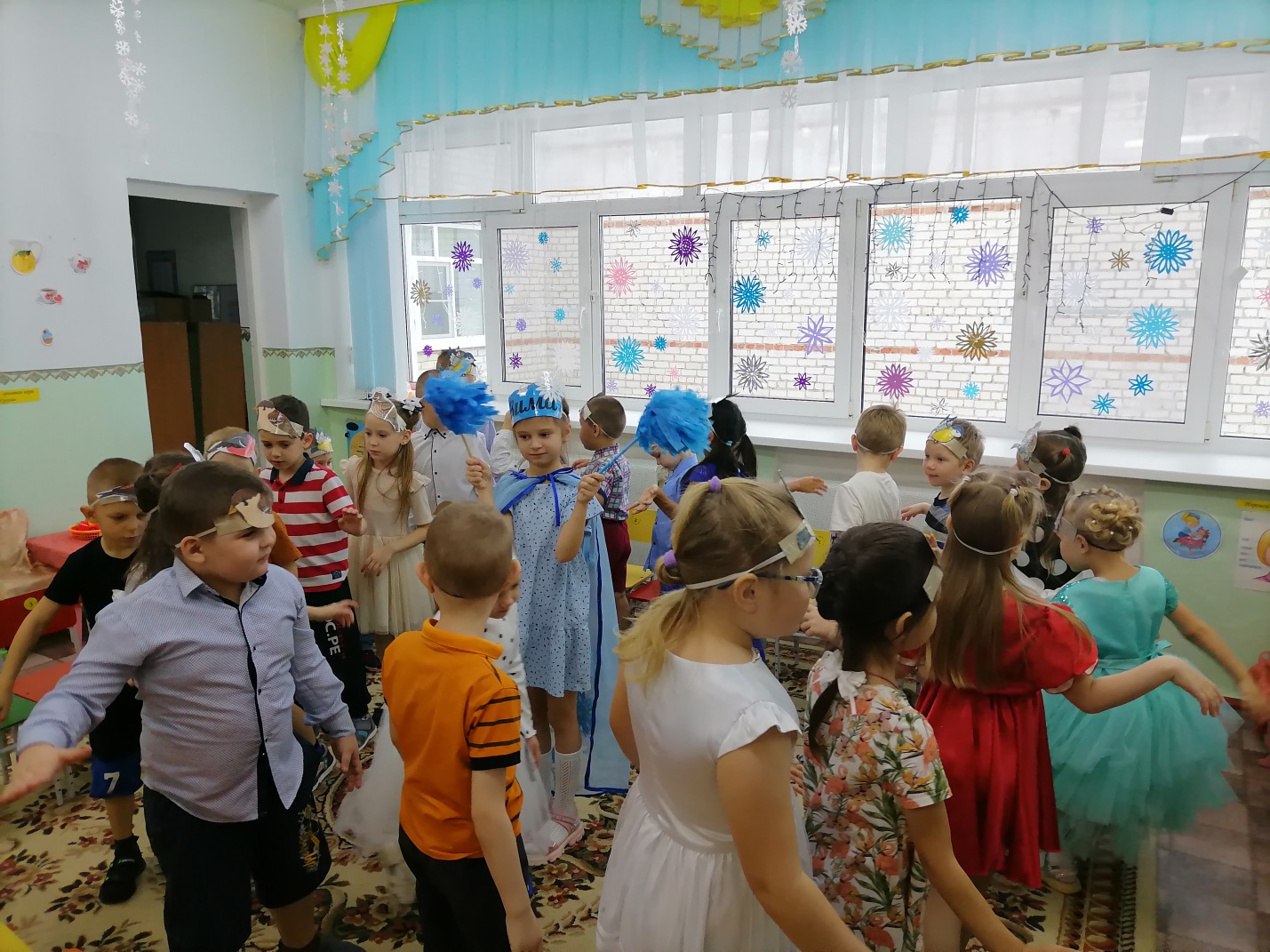 А затем к  ребятам в гости пришла сама Зима. Гостья  предложила поиграть   в  весёлые и  интересные игры: 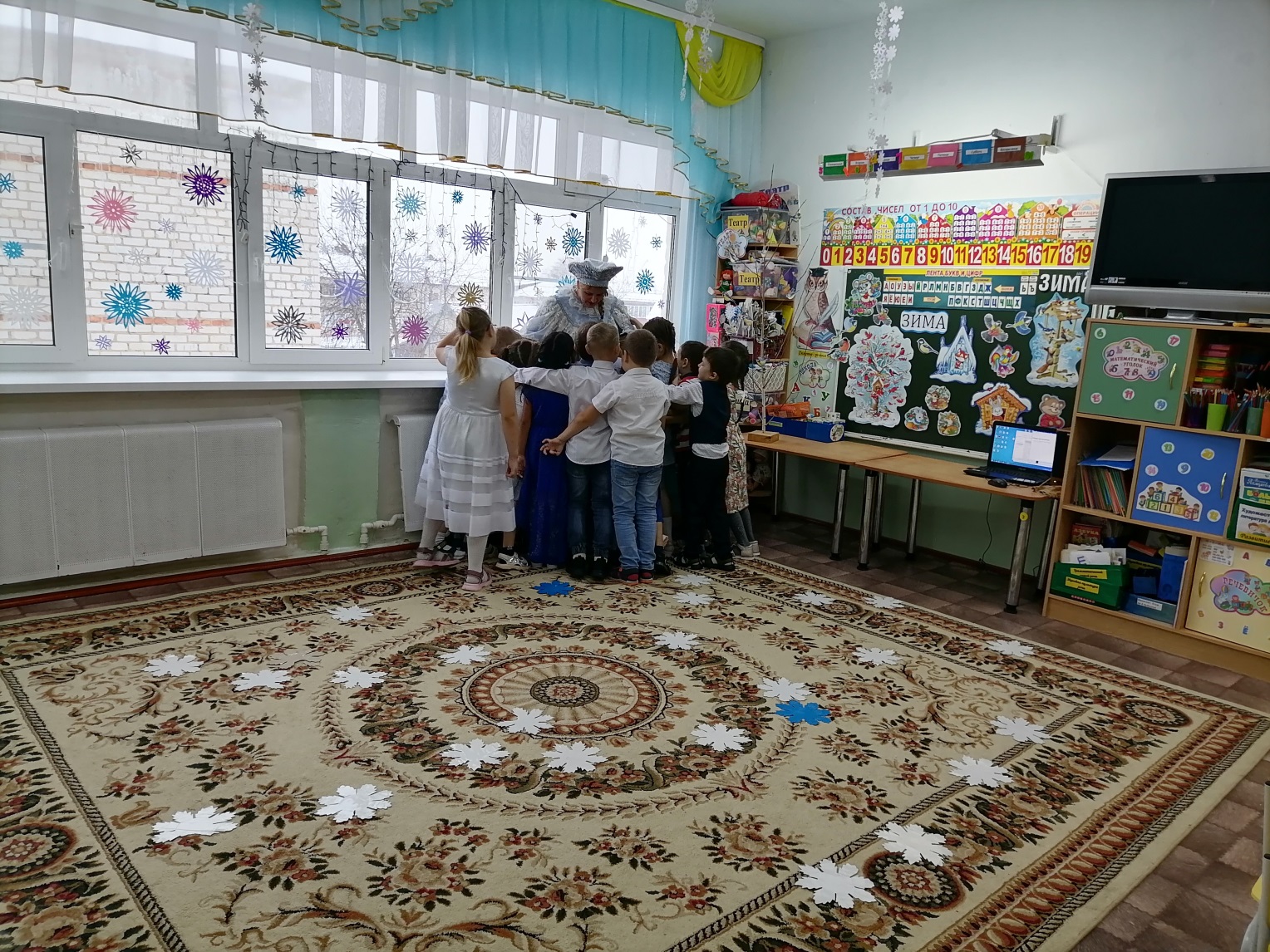 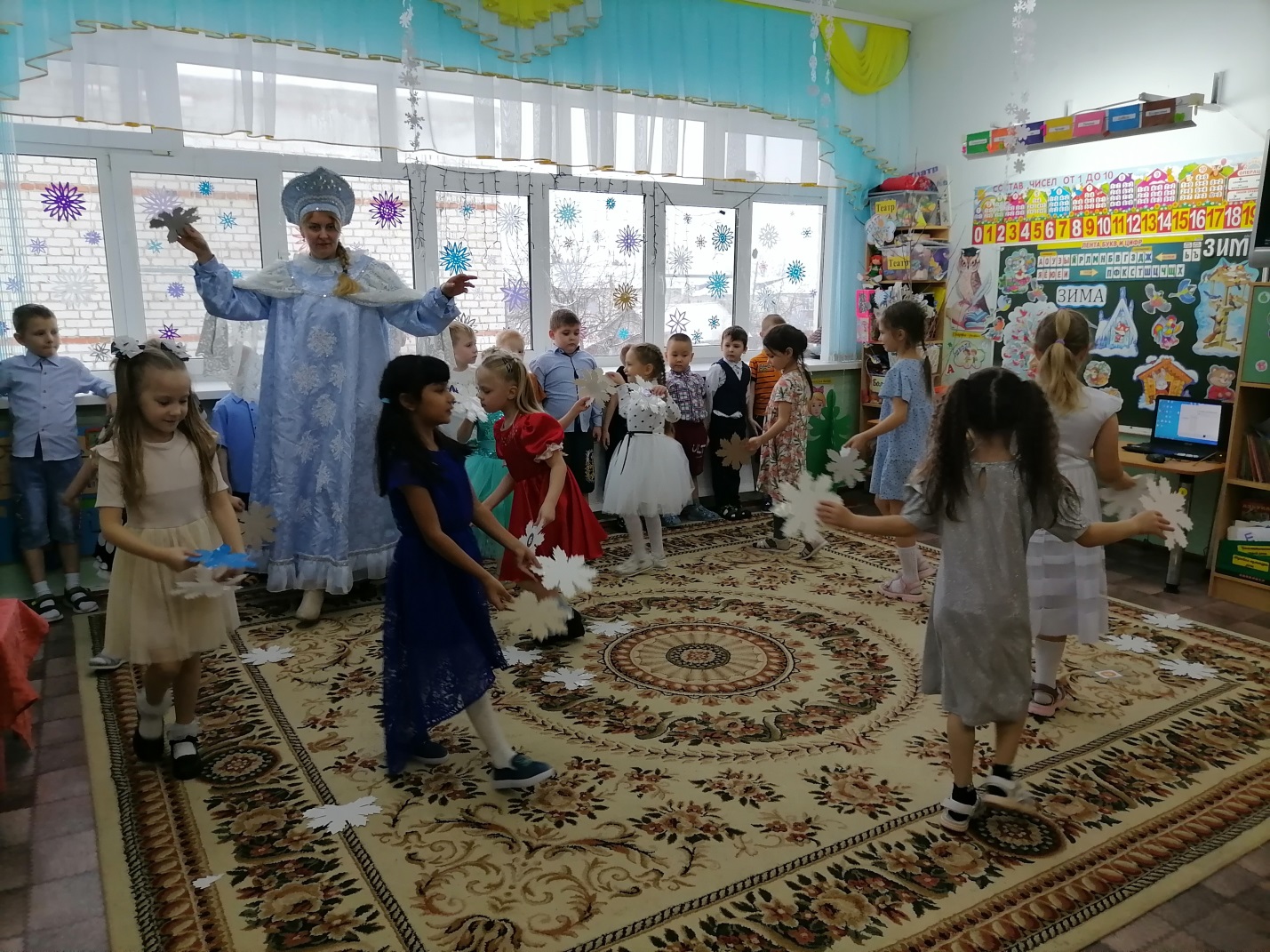 «Кто кого перетанцует…»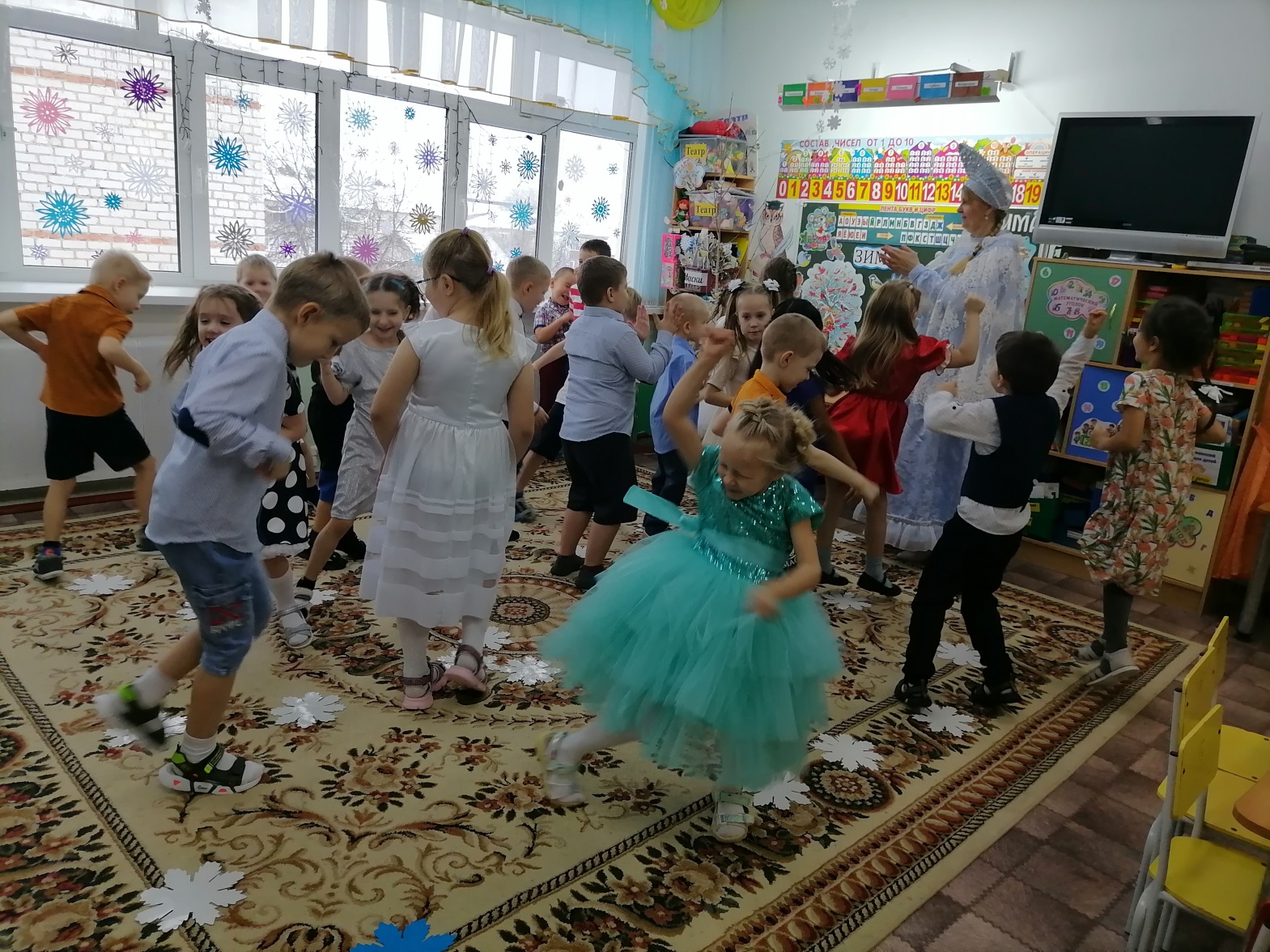 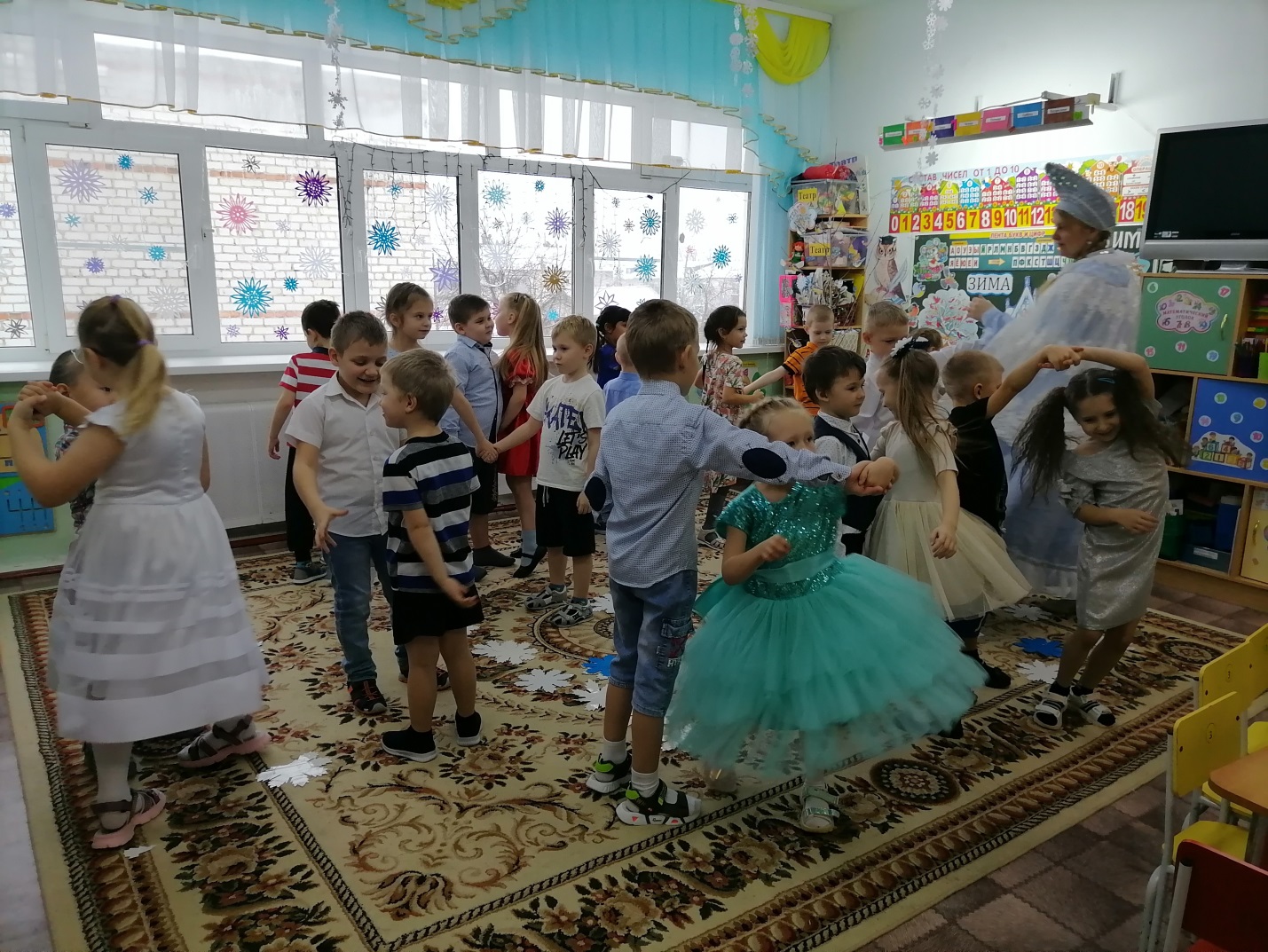 Игры в снежки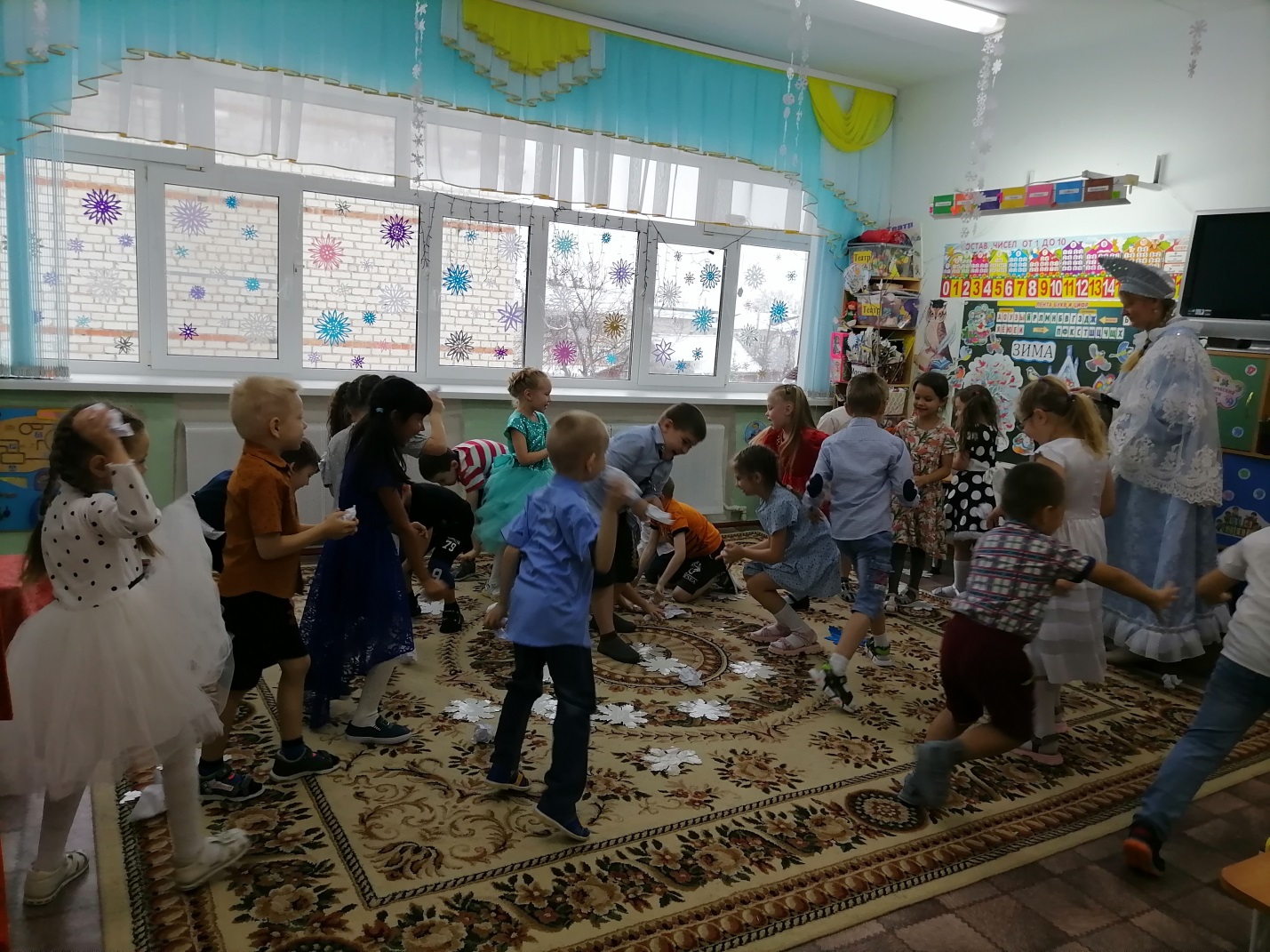 После интересных игр с детьми зима предложила детям, отправится в сказочную  мастерскую по изготовлению снежинок. И украсить ими окна. 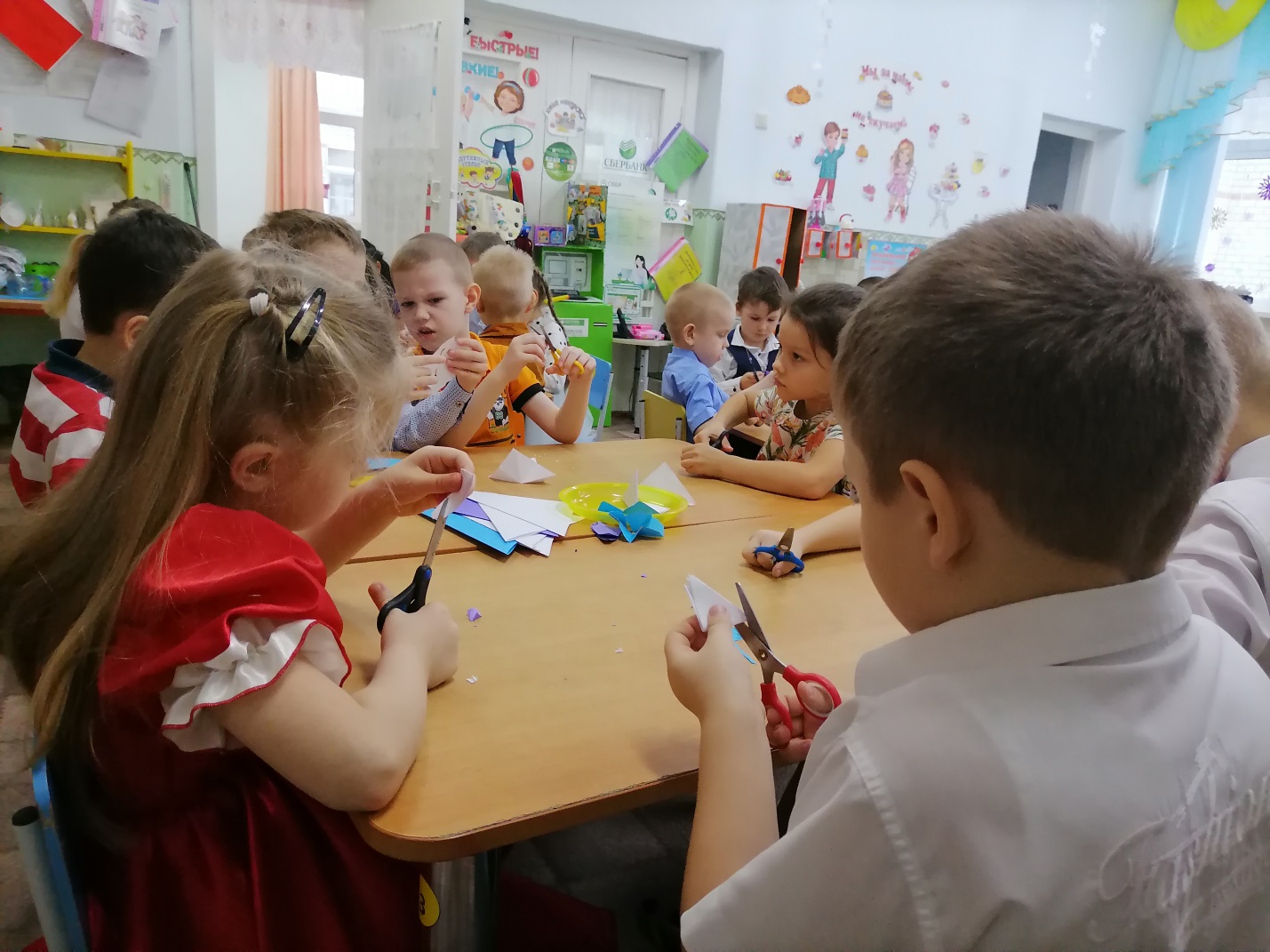 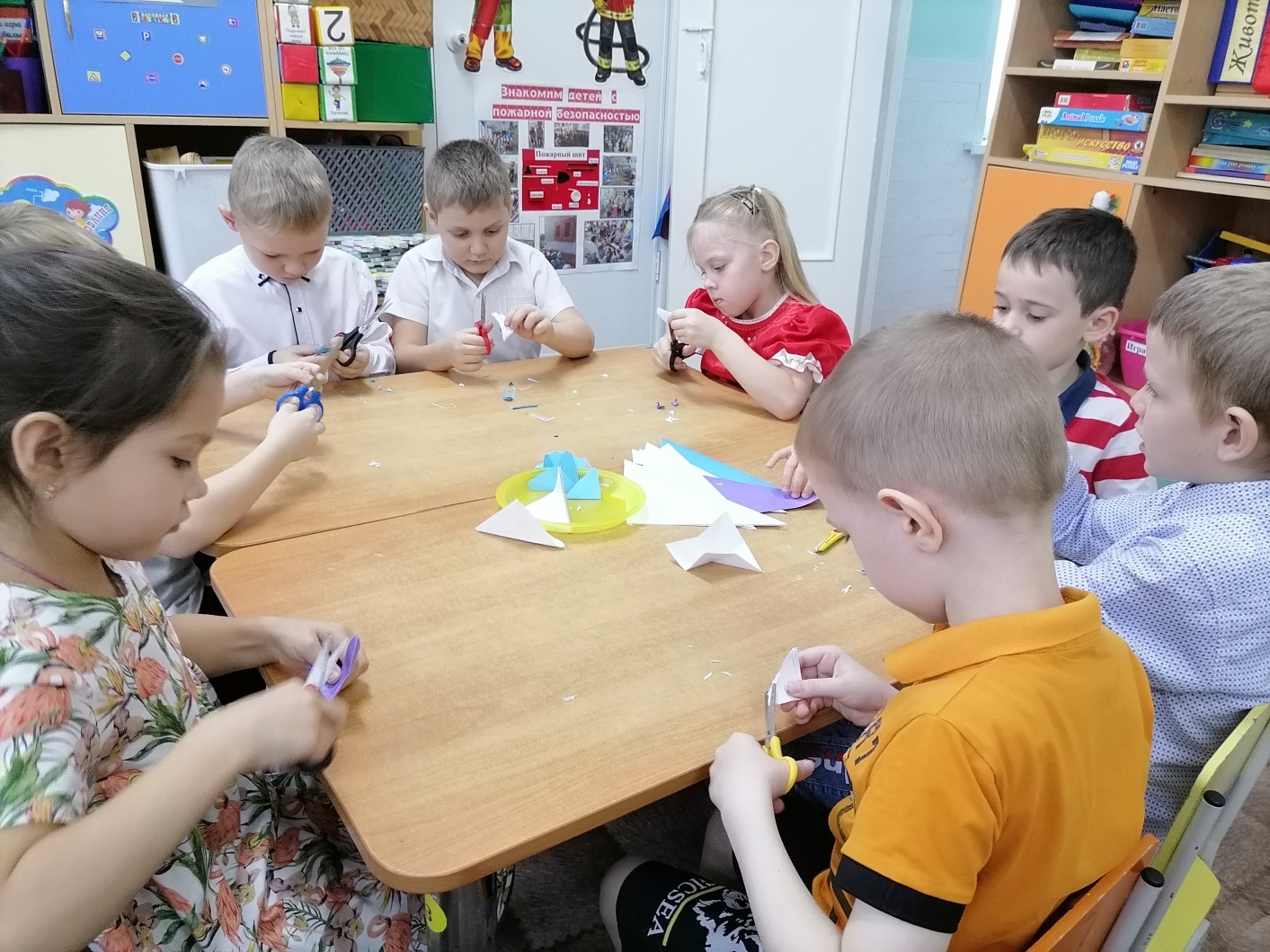 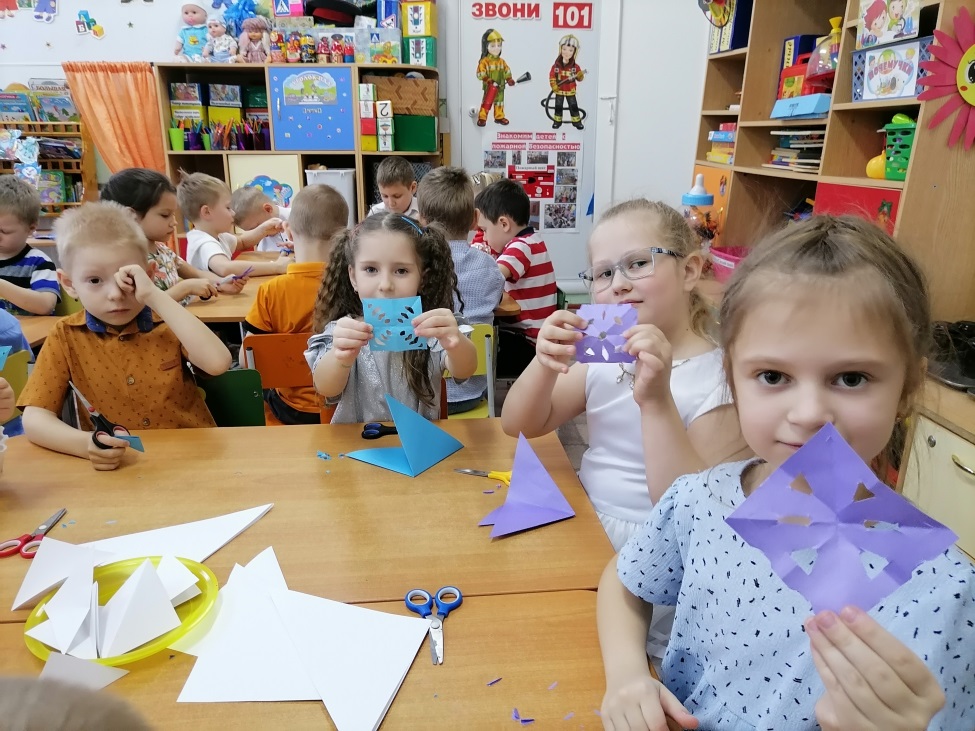 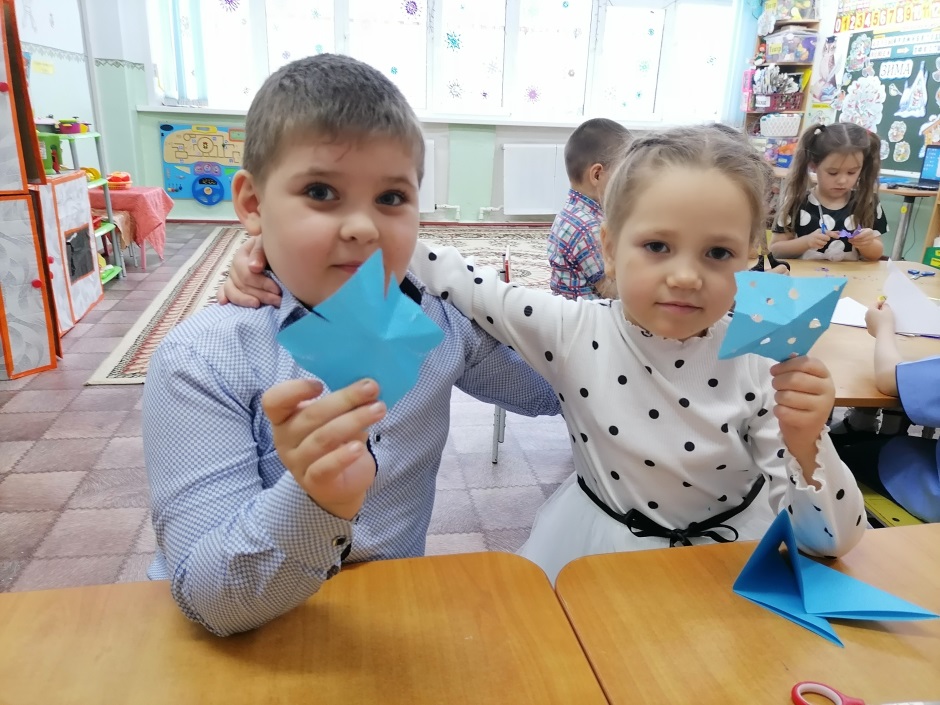 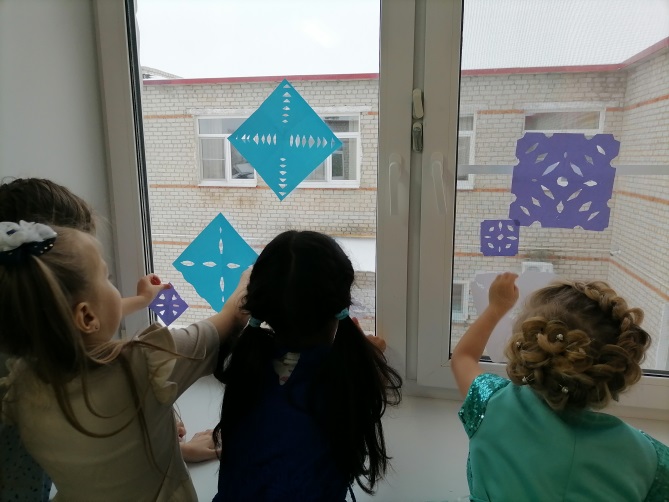 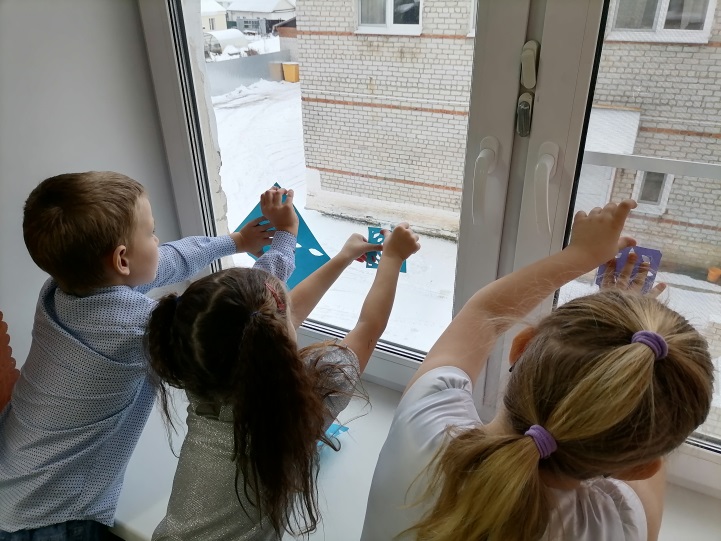 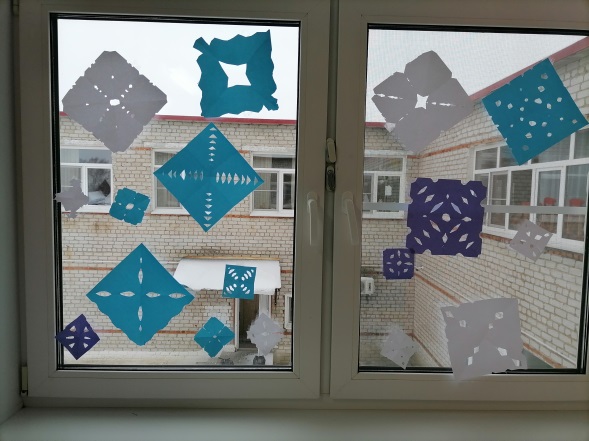 Вот так интересно, весело прошло  развлечение «Здравствуй, Зимушка – зима» в нашей группе.  А у детей от  встречи с гостьей  остались чувства радости, добра, веселья. 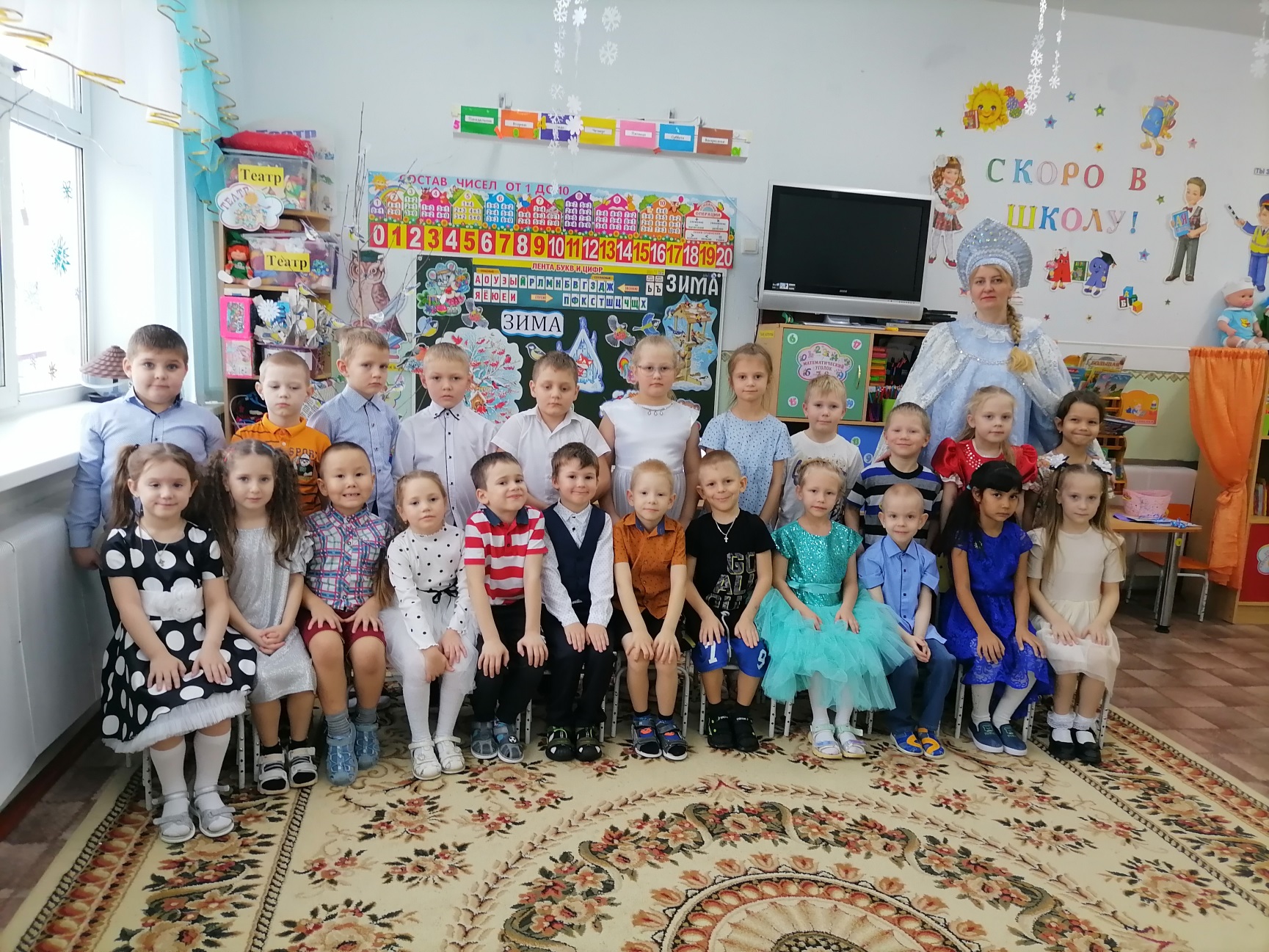 Стёпочкина Маргарита Сергеевна, воспитатель  высшей квалификационной категории